MINISTÉRIO DA EDUCAÇÃO 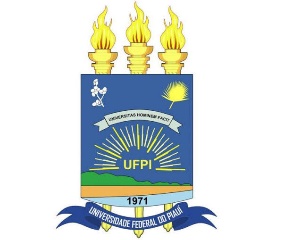 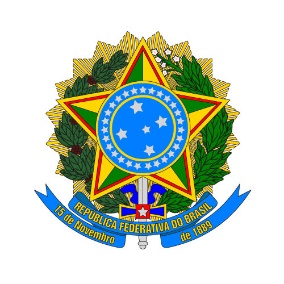 UNIVERSIDADE FEDERAL DO PIAUÍ CENTRO DE CIÊNCIAS HUMANAS E LETRASPROGRAMA DE PÓS-GRADUAÇÃO EM LETRAS-PPGELMESTRADO E DOUTORADOCampus Universitário Petrônio Portela - Bairro Ininga - Teresina-PICEP: 64.049-550 - e-mail: posletras@ufpi.brEDITAL Nº 1/2024-PPGEL – SELEÇÃO SIMPLIFICADA PARA ALUNO(A) ESPECIAL - 2024.1ANEXO ITeresina-PI, _____ / 02 / 2024.___________________________________________Assinatura do CandidatoMINISTÉRIO DA EDUCAÇÃO UNIVERSIDADE FEDERAL DO PIAUÍ CENTRO DE CIÊNCIAS HUMANAS E LETRASPROGRAMA DE PÓS-GRADUAÇÃO EM LETRAS-PPGELMESTRADO E DOUTORADOCampus Universitário Petrônio Portela - Bairro Ininga - Teresina-PICEP: 64.049-550 - e-mail: posletras@ufpi.brEDITAL Nº 1/2024-PPGEL – SELEÇÃO SIMPLIFICADA PARA ALUNO(A) ESPECIAL - 2024.1ANEXO II
TERMO DE COMPROMISSO PPGEL/UFPIÀ Coordenação do Programa de Pós-Graduação em Letras - PPGEL/UFPI. Declaro estar ciente que, sendo aceito como aluno(a) especial, estou assumindo um compromisso com esse Programa de Pós-Graduação de manter a assiduidade e o empenho necessário com as leituras e trabalhos acadêmicos a serem desenvolvidos durante a(s) disciplina(s) _________________________________________________________________.Declaro ainda ciência que para integralização se fará necessário 75% de cumprimento da mesma e aprovação por nota. Atenciosamente, ___________________________________________Assinatura do CandidatoTeresina-PI, _____ / 02 / 2024.NOME DO CANDIDATO:ÁREA DE CONCETRAÇÃO:[       ] Linguística[       ] Estudos LiteráriosDISCIPLINA(S) PRETENDIDA(S):1.2.3.INTERESSE PELA(S) DISCIPLINA(S) SOLICITADA(S):até 200 palavrasINTERESSE PELA(S) DISCIPLINA(S) SOLICITADA(S):até 200 palavrasIMPORTÂNCIA DESSE(S) COMPONENTE(S) CURRICULAR(ES)PARA O DESENVOLVIMENTO DO PROJETO:até 300 palavrasIMPORTÂNCIA DESSE(S) COMPONENTE(S) CURRICULAR(ES)PARA O DESENVOLVIMENTO DO PROJETO:até 300 palavras